INDICAÇÃO Nº 1935/2018Indica ao Poder Executivo Municipal, que efetue serviços de poda de árvore que vem gerando reclamações, devido à oscilação de energia que vem causando na Região central.Excelentíssimo Senhor Prefeito Municipal, Nos termos do Art. 108 do Regimento Interno desta Casa de Leis, dirijo-me a Vossa Excelência para sugerir que, por intermédio do Setor competente, que seja executado serviços de poda em árvore, localizada na Rua XV de Novembro, próximo a residência de número 152, Centro.Justificativa:A referida árvore vem causando oscilação de energia,  queima eletroeletrônicos e consequentemente causa prejuízos financeiros.Plenário “Dr. Tancredo Neves”, em 02 de março de 2.018.Gustavo Bagnoli-vereador-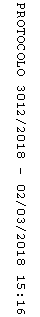 